Rockwood Frailty Scale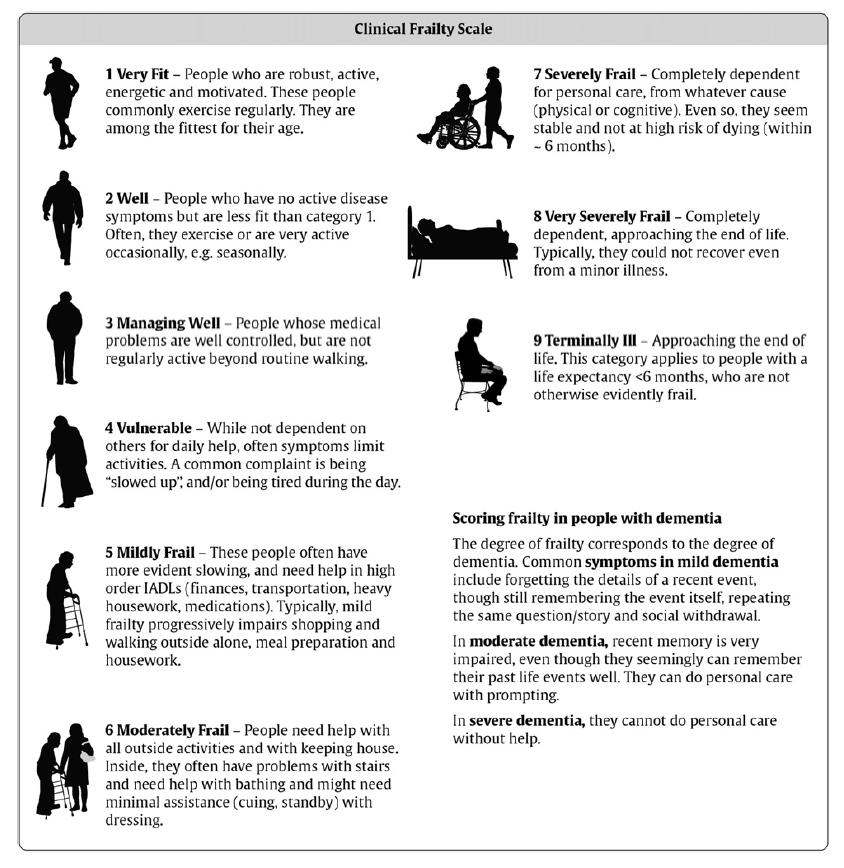 